Záložka: vodní světVYBAVENÍ POTÁPĚČEVelký obrázek potápěče z 1. Od něj šipky k jednotlivým součástem. Podle obrázku níže a rovnou popisky…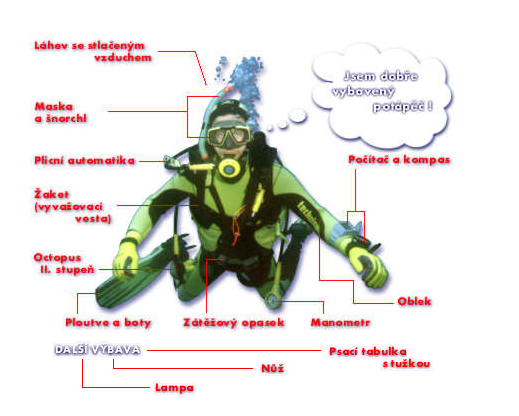 Maska a šnorchl	Maska - umožňuje potápěči ostré vidění ve vodě	Šnorchl - dýchací trubice - umožňuje dýchání při plavání na hladině s ponořeným obličejem Ploutve- k pohybu ve voděPotápěčský oblek- ochrana proti poranění - udržuje tělesné teploPlicní automatikaredukuje vysoký tlak z lahve na úroveň tlaku potápěčova okolíOctopuszáložní dýchací systém pro druhého potápěče Manometrinformuje o tlaku vzduchu v lahvi, včetně rezervy Žaketkompenzátor vztlaku nezbytný zejména z hlediska bezpečnostiPotápěčské lahvezásobník vzduchuZátěžový opasekvyrovnává pozitivní vztlakvybaven bezpečnostní rychloodepínací přezkou Potápěčský počítačúdaje o aktuální hloubce, teplotě vody, délce ponoru, teplotě vody, rychlosti výstupuPsací tabulkyk zapisování pod hladinoupokyny při výcviku či dorozumívání pod vodouPřipravila: Hopsinka, ilustrace: Oskar